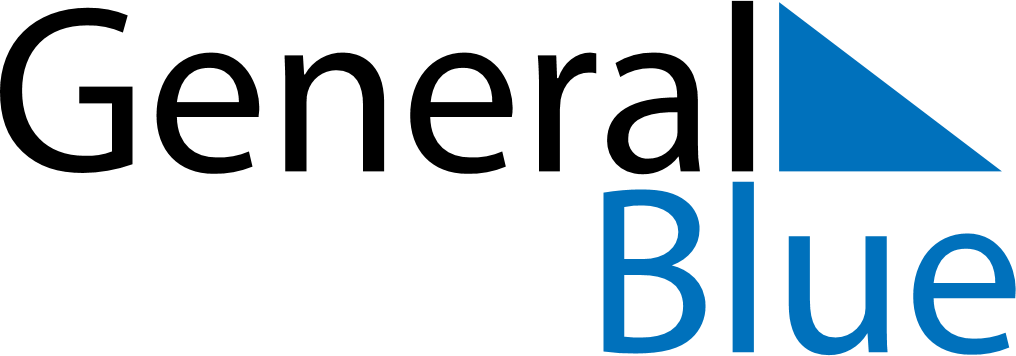 2020 – Q1Andorra  2020 – Q1Andorra  2020 – Q1Andorra  2020 – Q1Andorra  2020 – Q1Andorra  2020 – Q1Andorra  JanuaryMondayTuesdayWednesdayThursdayFridaySaturdaySundayJanuary12345January6789101112January13141516171819January20212223242526January2728293031JanuaryFebruaryMondayTuesdayWednesdayThursdayFridaySaturdaySundayFebruary12February3456789February10111213141516February17181920212223February242526272829FebruaryMarchMondayTuesdayWednesdayThursdayFridaySaturdaySundayMarch1March2345678March9101112131415March16171819202122March23242526272829March3031Jan 1: New Year’s DayJan 6: EpiphanyFeb 25: Shrove TuesdayMar 14: Constitution Day